高质量数字化转型产品及服务全景图（2023）申请表（企业申请加入“全景图”无任何费用）请将申请表盖章扫描件传至邮箱：nbd@caict.ac.cn中国信通院-铸基计划当前，随着新技术、新业态的层出不穷，产业发展的规律性减弱趋势明显，复杂性、随机性、突发性的问题增多，给企业带来了诸多不确定性挑战。同时，5G、人工智能、大数据、区块链等新一代信息通信技术不断涌现，在相关领域展现了一定的优势。但新型数字技术与传统行业简单叠加，已经不能满足传统垂直行业的需求，企业数字化转型正在进入“深水区”。在需求侧，传统企业已经认识到数字化转型的重要性，着手制定数字化转型的战略及计划，但仍存在着对数字化转型认知不全面、策略不明确、执行不到位、效果不明显等诸多问题。同时，作为需求方，面对市场上数字化转型种类繁多的产品，难以判断其产品及服务能力，这在一定程度上阻碍了企业数字化转型的进展。在供给侧，功能的差异化成为企业服务产品的核心竞争力。但各细分领域产品在安全、互联互通、自研能力、性能等方面缺乏相关标准及行业指引，导致产品在开发阶段缺乏根本遵循。这也导致，需求侧选型时在对产品功能研判的同时，也对产品在上述领域的表现存在困惑和顾虑。为更好地解决上述问题，中国信息通信研究院（以下简称“中国信通院”）于2021年正式发起“铸基计划-高质量数字化转型行动”。中国信通院"铸基计划”专注于企业数字化转型中面临的痛点、难点问题，利用中国信通院在数字技术领域的深入理解，通过链接数字化转型供给侧和需求侧，助推数字化转型高质量发展。在供给侧，“铸基计划”专注于企业服务方案及产品领域，通过对上述产品及服务在功能、性能、安全、自研度等方面的标准制定及测试测评，打造高质量数字化转型产品服务名录及行业标杆。在需求侧，“铸基计划”专注于金融、政务、体育等垂直领域的数字化转型成熟度评价、咨询及规划，依托中国信通院在架构数字化、服务数字化、业务数字化、商业数字化、生态数字化的深入积累和理解帮助垂直行业更好的数字化转型，打造高质量数字化转型案例。“铸基计划”自发起以来，专注于供给侧企业服务产品及服务的标准化工作。在办公即时通信软件、5G消息、组装式应用、数据库等领域联合行业内头部企业开展了相关标准制定工作。参与标准制定的企业包括中国移动、中国联通、中国电信、华为、用友、阿里、腾讯、字节跳动、百度、网易、中兴、360、科大讯飞、致远互联、亿联等行业知名企业。在标准基础之上，中国信通院“铸基计划”建立了对于供给侧的“数字化转型解决方案评价体系”及对于需求侧的“数字企业成熟度评价体系”，并组织了专家进行了研讨及评审，完善了相关方案。具体而言：在供给侧，“数字化转型解决方案评价体系”包含数字化基座适配，数字化技术手段，数字化原子场景，数字化解决方案，数字化生态合作，数字化行业实践，数字化价值提升等7大数字化评价维度及安全保障、实施保障两大保障评价维度。在需求侧，“数字企业成熟度评价体系”包含了架构数字化、服务数字化、业务数字化、商业数字化、生态数字化等6大维度及数十项具体评估指标。基于前期技术标准和评价体系制定的基础上，中国信通院针对重点领域数字化转型解决方案开发了多项测试测评项目，帮助供给方更好地提升产品竞争力，为需求方企业选型提供参考。同时，针对有数字化转型的需求企业，中国信通院“铸基计划”集中院内优势，组织开发了数字企业成熟度评价、咨询、规划及生态赋能等多项服务，助力企业高质量发展，现已在多家企业初步开展相关工作。通过中国信通院“铸基计划”测评后的产品及服务将获得中国信通院“铸基计划”-高质量数字化转型测评证书。同时，相关产品和企业也将入选中国信通院“铸基计划”-高质量数字化转型解决方案名录及精选案例。并在2023年底举办的“铸基2023-数字化转型高峰论坛”及“洞见2024-数字化转型展望论坛”上进行发布。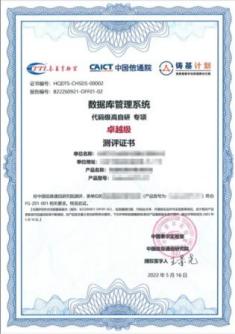 图 铸基计划-高质量数字化转型测评证书基本信息基本信息基本信息基本信息单位全称单位全称联系地址联系地址对接人职务联系电话联系邮箱企业品牌/市场总负责人企业品牌/市场总负责人联系电话（请填写手机号，后期涉及访谈）联系电话（请填写手机号，后期涉及访谈）业务介绍业务介绍业务介绍业务介绍产品类型产品类型市场营销方向1：私域运营          方向2：互动经营      方向3：营销自动化      方向4：SEO推广方向5：企业直播          方向6：广告投放      方向7：APP推广        方向8：表单问卷方向9：市场调研          方向10：新媒体营销   方向11：短信/邮件分发   方向12：活动管理方向13：内容管理系统     方向14：播客托管平台 方向15：出海营销       方向16：其他     销售/商务方向1：客户关系管理      方向2：客户体验管理  方向3：电话销售      方向4：电子名片方向5：业务流程管理      方向6：采购管理      方向7：售后服务管理  方向8：收银系统方向9：其他      客服方向1：在线客服          方向2：呼叫中心      方向3：智能客服机器人  方向4：智能外呼方向5：其他      项目管理方向1：研发管理项目      方向2：项目协作      方向3：项目组合管理    方向4：任务管理方向5：其他      设计方向1：营销素材设计     方向2：原型/交互设计  方向3：专业设计软件 方向4：专业音视频制作                        方向5：素材库           方向6：其他       人力资源方向1：考勤管理        方向2：企业培训      方向3：绩效薪酬     方向4：人事管理方向5：办公自动化      方向6：会议室预定    方向7：企业招聘     方向8：员工福利方向9：社保服务        方向10：资产管理     方向11：股权激励   方向12：电子档案管理系统                       方向13：其他       财税法务方向1：代理记账        方向2：电子合同      方向3：公司注册      方向4：审计服务方向5：知识产权        方向6：税务筹划      方向7：差旅/报销      方向8：电子发票方向9：智能财税        方向10：司库管理     方向11：费控管理     方向12：招投标系统方向13：其他       内容管理系统方向1：内容管理工具    方向2：数字资产管理数据分析方向1：智能数据        方向2：商业智能      方向3：数据可视化    方向4：数据采集/挖掘   方向5：广告效果检测    方向6：数据管理平台   方向7：客户数据平台   方向8：A\B测试方向9：用户行为分析    方向10：其他       人工智能方向1：视频技术        方向2：智能硬件    方向3：人脸/人体识别      方向4：语音技术方向5：图像技术        方向6：AR\VR      方向7：自然语言处理      方向8：文字智能识别 方向9：流程自动化      方向10：知识图谱   方向11：AI训练           方向12：AI虚拟人 方向13：智能机器人     方向14：AIGC      方向15：其他        技术开发方向1：数据库          方向2：建站平台      方向3：前端框架     方向4：后端框架方向5：测试工具        方向6：安全验证      方向7：代码托管     方向8：性能优化方向9：集成开发环境    方向10：中间件       方向11：APP开发    方向12：数据安全方向13：低代码开发     方向14：引擎工具     方向15：API管理    方向16：音视频通讯平台  方向17：版本控制       方向18：其他        云服务方向1：云平台          方向2：云计算        方向3：云桌面        方向4：云存储方向5：云管理平台      方向6：其他       IT运营与维护方向1：大数据          方向2：网络安全     方向3：分发网络      方向4：程序性能监控方向5：运维管理平台    方向6：IT资源管理   方向7：智能运维      方向8：容器化方向9：设备租贷        方向10：智能终端    方向11：IT服务管理   方向12：边缘计算 方向13：其他         视频剪辑 方向1：剪辑软件        方向2：字幕工具    方向3：特效素材      方向4；其他         企业资源计划方向1：ERP             方向2:其他        物联网方向1：物联网平台      方向2:其他         共享办公方向1：空间管理        方向2：空间租贷       方向3:其他        通用办公方向1：思维导图/流程图   方向2：在线文档    方向3：文字处理/文档编辑     方向4：演示工具方向5：表格工具          方向6：视频会议    方向7：即时通讯             方向8：企业云盘方向9：邮件工具         方向10：办公硬件   方向11：其他       其他：                                  市场营销方向1：私域运营          方向2：互动经营      方向3：营销自动化      方向4：SEO推广方向5：企业直播          方向6：广告投放      方向7：APP推广        方向8：表单问卷方向9：市场调研          方向10：新媒体营销   方向11：短信/邮件分发   方向12：活动管理方向13：内容管理系统     方向14：播客托管平台 方向15：出海营销       方向16：其他     销售/商务方向1：客户关系管理      方向2：客户体验管理  方向3：电话销售      方向4：电子名片方向5：业务流程管理      方向6：采购管理      方向7：售后服务管理  方向8：收银系统方向9：其他      客服方向1：在线客服          方向2：呼叫中心      方向3：智能客服机器人  方向4：智能外呼方向5：其他      项目管理方向1：研发管理项目      方向2：项目协作      方向3：项目组合管理    方向4：任务管理方向5：其他      设计方向1：营销素材设计     方向2：原型/交互设计  方向3：专业设计软件 方向4：专业音视频制作                        方向5：素材库           方向6：其他       人力资源方向1：考勤管理        方向2：企业培训      方向3：绩效薪酬     方向4：人事管理方向5：办公自动化      方向6：会议室预定    方向7：企业招聘     方向8：员工福利方向9：社保服务        方向10：资产管理     方向11：股权激励   方向12：电子档案管理系统                       方向13：其他       财税法务方向1：代理记账        方向2：电子合同      方向3：公司注册      方向4：审计服务方向5：知识产权        方向6：税务筹划      方向7：差旅/报销      方向8：电子发票方向9：智能财税        方向10：司库管理     方向11：费控管理     方向12：招投标系统方向13：其他       内容管理系统方向1：内容管理工具    方向2：数字资产管理数据分析方向1：智能数据        方向2：商业智能      方向3：数据可视化    方向4：数据采集/挖掘   方向5：广告效果检测    方向6：数据管理平台   方向7：客户数据平台   方向8：A\B测试方向9：用户行为分析    方向10：其他       人工智能方向1：视频技术        方向2：智能硬件    方向3：人脸/人体识别      方向4：语音技术方向5：图像技术        方向6：AR\VR      方向7：自然语言处理      方向8：文字智能识别 方向9：流程自动化      方向10：知识图谱   方向11：AI训练           方向12：AI虚拟人 方向13：智能机器人     方向14：AIGC      方向15：其他        技术开发方向1：数据库          方向2：建站平台      方向3：前端框架     方向4：后端框架方向5：测试工具        方向6：安全验证      方向7：代码托管     方向8：性能优化方向9：集成开发环境    方向10：中间件       方向11：APP开发    方向12：数据安全方向13：低代码开发     方向14：引擎工具     方向15：API管理    方向16：音视频通讯平台  方向17：版本控制       方向18：其他        云服务方向1：云平台          方向2：云计算        方向3：云桌面        方向4：云存储方向5：云管理平台      方向6：其他       IT运营与维护方向1：大数据          方向2：网络安全     方向3：分发网络      方向4：程序性能监控方向5：运维管理平台    方向6：IT资源管理   方向7：智能运维      方向8：容器化方向9：设备租贷        方向10：智能终端    方向11：IT服务管理   方向12：边缘计算 方向13：其他         视频剪辑 方向1：剪辑软件        方向2：字幕工具    方向3：特效素材      方向4；其他         企业资源计划方向1：ERP             方向2:其他        物联网方向1：物联网平台      方向2:其他         共享办公方向1：空间管理        方向2：空间租贷       方向3:其他        通用办公方向1：思维导图/流程图   方向2：在线文档    方向3：文字处理/文档编辑     方向4：演示工具方向5：表格工具          方向6：视频会议    方向7：即时通讯             方向8：企业云盘方向9：邮件工具         方向10：办公硬件   方向11：其他       其他：                                  业务及产品简介业务及产品简介数字化转型领域沉淀了哪些行业实践及服务案例数字化转型领域沉淀了哪些行业实践及服务案例赋能行业方向1：电商零售        方向2：教育培训       方向3：建筑工程行业   方向4：金融行业方向5：交通运输        方向6：法律行业       方向7：医疗行业      方向8：物流供应链方向9：区块链行业      方向10：家装设计      方向11：旅游行业      方向12：食品餐饮方向13：智能城市    方向14：宠物行业    方向15：农业       方向16：房地产行业              方向17：体育健身       方向18：制造行业      方向19：政府组织      方向20：物业家政 方向21：工业           方向22：酒店管理      方向23：通信行业      方向24:其他        行业实践及服务案例介绍：赋能行业方向1：电商零售        方向2：教育培训       方向3：建筑工程行业   方向4：金融行业方向5：交通运输        方向6：法律行业       方向7：医疗行业      方向8：物流供应链方向9：区块链行业      方向10：家装设计      方向11：旅游行业      方向12：食品餐饮方向13：智能城市    方向14：宠物行业    方向15：农业       方向16：房地产行业              方向17：体育健身       方向18：制造行业      方向19：政府组织      方向20：物业家政 方向21：工业           方向22：酒店管理      方向23：通信行业      方向24:其他        行业实践及服务案例介绍：在数字化转型（或者提供数字化转型产品及服务）过程中遇到的痛点问题在数字化转型（或者提供数字化转型产品及服务）过程中遇到的痛点问题对“铸基计划”工作的期望对“铸基计划”工作的期望                                                                （填写完毕后请在此处加盖公章）                                                                （填写完毕后请在此处加盖公章）